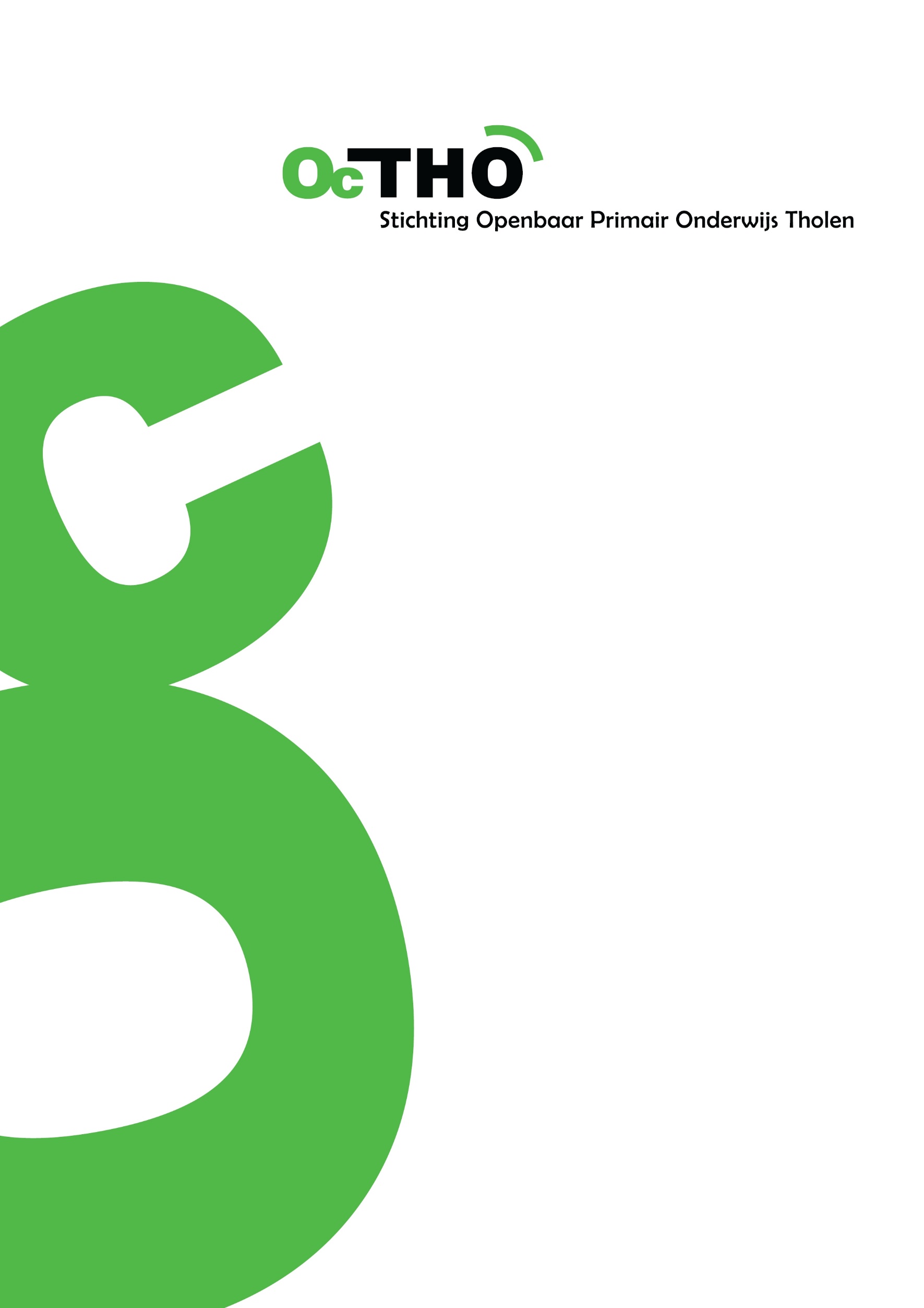 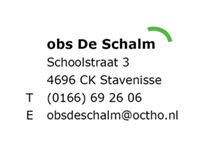 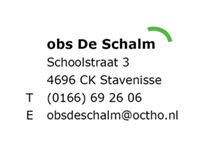 Borgingsdocument(Sociale) veiligheidopenbare basisschoolDe SchalmBrinnummer: 18 TCMaart 2023Het team van obs De Schalm heeft kennisgenomen van het borgingsdocumentJetty SuijkerbuijkDirecteur obs De Schalm De medezeggenschapsraad van obs De Schalm heeft kennisgenomen van het borgingsdocument.Liezethe Heyboer, Voorzitter MR obs De SchalmVOORWOORDVoor u ligt het borgingsdocument (sociale) veiligheid van obs De Schalm. In het borgingsdocument omschrijft de school op welke wijze de veiligheid geborgd wordt.De wettekst vraagt om een beleidsplan op gebeid van sociale, psychische en fysieke veiligheid, monitoring en om de aanstelling van een persoon met de taak om dit beleid handen en voeten te geven. Het gaat hierbij om een deugdelijkheidseis, waarbij de school moet aantonen voldoende inspanning te verrichten. Het gaat hier niet om een kwaliteitseis, met meetbare ijkpunten.Het borgingsdocument wordt om de drie jaar geëvalueerd en met de nodige aanpassing opnieuw worden vastgesteld voor een volgende periode van drie jaar. Tussentijdse aanpassingen worden als bijlage toegevoegd in de tussenliggende periode.Jetty Suijkerbuijkdirecteur obs De Schalm 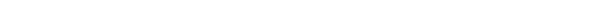 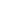 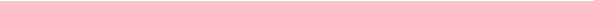 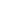 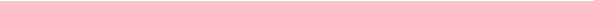 InhoudsopgaveVoorwoordInhoudsopgaveVisie, algemene doelen, uitgangspuntenSociale veiligheidFysieke veiligheid	Borgingsafspraken Bijlagen Pedagogisch klimaatMeldcodeProtocol media/ anti-pestprotocolOntruiming/inruimingProtocol medisch handelenDraaiboek bij overlijdenKlachtenregeling/ protocol schorsen en verwijderenPlan van aanpak RI&E/ RI&E eindrapport/Digitaal veiligheidsplanMonitoringVisie, algemene doelen en uitgangspunten. We streven naar een leef- en leerklimaat waarin onze leerlingen en ons personeel zich veilig voelen en zich positief verbonden voelen met de school. Een positieve sociale binding met onze school vormt een belangrijke voorwaarde voor een zo optimaal mogelijk leerklimaat voor onze leerlingen en werkklimaat voor ons personeel. Ons veiligheidsbeleid heeft als doel alle vormen van agressie, geweld, discriminatie, seksuele intimidatie en pesten binnen of in de directe omgeving van de school te voorkomen en daar waar zich incidenten voordoen adequate maatregelen te treffen om verdere escalatie te voorkomen. Daarnaast richt ons veiligheidsbeleid zich op het voorkomen van fysiek onveilige situaties.Sociale Veiligheid Ons sociale veiligheidsbeleid heeft betrekking op drie vormen van preventie: primaire, secundaire en tertiaire preventie. Onder primaire preventie verstaan we dat we een zodanig schoolklimaat hebben, dat onze leerlingen en ons personeel leren en werken in een veilige omgeving, zodat uitval wordt voorkomen. Ons beleid op primair niveau blijkt uit: bovenschoolse afspraken in het kader van taakbeleid, ziekteverzuimbeleid en    gesprekkencyclus, de gedragsregels aandacht voor onderwijs op maat, onze aanpak voor sociaal emotionele ontwikkeling, waaronder Gouden Weken (groepsvorming), de daaropvolgende Zilveren Weken, Schooljudo (sportieve werkwijze met aandacht voor omgangsnormen en persoonsvorming) Groepsgeluk en Stap over de Streep onder leiding van een kindercoach.ons leerlingvolgsysteem voor sociaal emotionele ontwikkeling, (Leerling in beeld, Kleuter in beeld).onze aanpak van het (digitaal) pesten, (Pestprotocol) inzet programma PRIMAde groepsplannen gedrag, die 2 x per jaar worden opgesteld en geëvalueerd het tevredenheidsonderzoek onder leerlingen (groep 6 t/m 8), personeel en ouders waarin o.a. gevraagd wordt naar welbevinden.Bij de secundaire preventie richten we ons op de risicoleerlingen en personeelsleden die een meer dan gemiddelde kans lopen om dader of slachtoffer te worden en op situaties die extra gevoelig zijn voor criminaliteit. Voor personeelsleden die risico lopen is de directeur van de eigen school de gesprekspartner. De directeur signaleert tekenen van overbelasting en bespreekt deze met de leerkracht.Situaties die extra gevoelig zijn voor criminaliteit zoals donkere hoeken in en om de school of ruimten waar personeelsleden in een 1-op-1 situatie zijn met een leerling kunnen aandachtspunten zijn in het plan van aanpak.De kinderen die risico lopen worden door de leerkracht besproken met de Intern begeleider en de anti-pest coördinator. Vanuit dit overleg wordt een passende aanpak opgesteld. De tertiaire preventie heeft betrekking op leerlingen, personeel, en situaties, waarbij er daadwerkelijk sprake is van agressie, geweld, pesten, discriminatie en seksueel misbruik. De school heeft een interne vertrouwenspersoon en een interne anti-pest coördinator. Op bestuursniveau is er een externe vertrouwenspersoon aangesteld.De school is tevens aangesloten bij de Landelijke Klachtencommissie Onderwijs: Onderwijsgeschillen, Postbus 85191, 3508 AD te Utrecht,Andere voorbeelden van ons beleid op tertiair niveau zijn: •	protocol rouw(verwerking),•	regeling schorsing en verwijderen,Fysieke veiligheidFysieke veiligheid heeft o.a. betrekking op het schoolgebouw, het schoolplein en de schoolomgeving.Ons beleid is erop gericht om ongelukken, zoveel als mogelijk, te voorkomen.GedragsregelsEven belangrijk als een veilig gebouw, schoolplein en schoolomgeving is dat leerlingen, leerkrachten, ouders en anderen zich veilig gedragen. Hiervoor zijn gedragsregels opgesteld die bij alle betrokkenen bekend zijn. SchoolgebouwVoor het schoolgebouw is door de brandweer (gemeente) een gebruiksvergunning afgegeven. Die wordt alleen afgegeven als het schoolgebouw voldoet aan de brandveiligheidseisen uit de gemeentelijke bouwverordening. ToezichtTijdens de ochtendpauze is er toezicht van leerkracht(en) op het schoolplein. Er is een inlooptijd van 10 minuten voor schooltijd, de leerkracht is dan in de groep en houdt toezicht.Schoolomgeving De verkeersveiligheid rondom onze school is ruim voldoende. Een aandachtspunt is het juist parkeren van de auto’s en het plaatsen van de fietsen.Ontruimingsplan/ontruimingsoefening Er is een ontruimingsplan en inruimingsplan dat goedgekeurd is door de brandweer.  Alle aanwezigen op school: personeel, leerlingen, hulpouders en vrijwilligers, moeten weten hoe te handelen bij brand of een andere calamiteit. Daarom wordt er jaarlijks een ontruimingsoefening gehouden en geëvalueerd, waarna de procedure kan worden bijgesteld. Het BHV-team van de school is op de hoogte van het beheer en onderhoud van de brandmeldinstallatie. Registreren ongelukken/riskante situatiesTeamleden, leerlingen en ouders worden gestimuleerd om alle ongelukken en riskante situaties te melden. Met behulp van een formulier vindt registratie plaats. Dit formulier wordt anoniem ingevuld en bewaard op Sharepoint, in Parnassys kan de notitie gelinkt worden aan het kind.Arbeidsongevallen die leiden tot de dood, een blijvend letsel of een ziekenhuisopname worden direct gemeld bij de Arbeidsinspectie. Inspecties•	Periodieke schouw van schoolgebouw vindt plaats door extern bureau. De bevindingen worden beschreven in een planmatige onderhoudsrapportage. Vanuit o.a. deze rapportage doet de directie voorstellen voor onderhoud aan het bestuursbureau. Het verbeteren van onveilige situaties is hierbij een onderdeel.  •	Regelmatig en op onaangekondigde momenten wordt het schoolgebouw door de brandweer geïnspecteerd op brandveiligheidseisen. Geconstateerde gebreken moeten binnen een vastgestelde termijn worden hersteld.•	Eens in de vijf jaar wordt door de ArboUnie een Risico-Inventarisatie en –Evaluatie uitgevoerd. De inspectie beslaat de gebieden veiligheid, gezondheid en welzijn. Op basis van de rapportage wordt door de school een plan van aanpak (verplicht) opgesteld, waarin wordt aangegeven welke maatregelen genomen worden in verband met de aangegeven risico’s en binnen welke termijn.•	De speeltoestellen op de speelplaats worden jaarlijks op veiligheid geïnspecteerd door een gecertificeerd bedrijf. Geconstateerde gebreken worden hersteld.•	Jaarlijks worden de speeltoestellen in speellokaal en de gymtoestellen in gymzaal door een gespecialiseerd bedrijf geïnspecteerd op veiligheid. De school ontvangt hiervan een schriftelijk rapport. BedrijfshulpverlenersOp onze school zijn een aantal personeelsleden opgeleid tot bedrijfshulpverlener. Bij een situatie die direct gevaar oplevert voor de veiligheid en gezondheid, zijn zij in staat om de hulp te verlenen die noodzakelijk is om letsel en schade zo veel mogelijk te voorkomen en beperken:•	verlenen van eerste hulp bij ongevallen;•	beperken en bestrijden van een beginnende brand en beperken van ongevallen.     Telefoon: 0800-8051•	alarmeren en evacueren van alle aanwezigen in school;•	alarmeren van en samenwerken met de brandweer en andere hulpverleningsorganisaties.VerzekeringenAansprakelijkheidsverzekeringEen aansprakelijkheidsverzekering regelt de aansprakelijkheid van personeel, bestuur, ouders, stagiaires, vrijwilligers en al degenen die aan schoolse dan wel buitenschoolse met de school min of meer verband houdende activiteiten deelnemen.  Uitgangspunt is dat er voldoende toezicht is tijdens de schoolactiviteit. Schade veroorzaakt door kinderen wordt in eerste instantie verhaald op de ouders/verzorgers van het betreffende kind.SchoolongevallenverzekeringDeze verzekering is van kracht voor het personeel en de leerlingen tijdens schooluren en activiteiten in schoolverband, alsmede gedurende het rechtstreeks gaan van huis naar school en omgekeerd.Doorlopende reis- en evenementenverzekeringDe doorlopende reisverzekering biedt dekking voor onverwachte extra te maken kosten in verband met een onvoorziene gebeurtenis tijdens een schoolreisje, kamp, excursie of dienstreis.Eigendommenverzekering voor personeelDeze verzekering biedt dekking voor schade aan persoonlijke eigendommen zoals motorrijtuigen, fietsen, kleding en dergelijke. De dekking geldt alleen in verband met buitenschoolse activiteiten.Voor de vrijwilliger bestaat volledige dekking gedurende de periode dat hij optreedt als vrijwilliger, alsmede het gaan en komen van de plaats waar de vrijwilliger zijn werkzaamheden uitoefent.Naast de dekking van de eigendommen wordt ook dekking geboden voor no-claim verlies op een cascoverzekering voor een auto, motor of scooter.Vervoer van leerlingen bij buitenschoolse activiteitenRegelmatig nemen groepen leerlingen deel aan buitenschoolse activiteiten. Wanneer deze zich binnen loopafstand bevinden wordt er gezorgd voor voldoende begeleiding van groep(en).Bij grotere afstand wordt bij voorkeur vervoer per auto door ouders benut. Voor wat betreft wettelijke regelingen m.b.t. de inzittenden worden deze nagevolgd.Onderhoudscontract voor blusmiddelenHet schoolbestuur heeft een onderhoudscontract afgesloten voor de brandblusmiddelen om ervoor te zorgen dat ze in noodsituaties werken. Inspectie en onderhoud vindt jaarlijks plaats.PreventiemedewerkerBinnen de school is er een preventiemedewerker aangesteld. De preventiemedewerker:•	moet meewerken aan het verrichten en opstellen van de RI&E;•	draagt bij aan de uitvoering van maatregelen uit het Plan van Aanpak van de RI&E;•	voert overleg met en advies geeft aan de medezeggenschapsraad.KlachtenregelingDe school heeft een klachtenregeling. In deze regeling is vastgelegd hoe de school op klachten over bijvoorbeeld agressie, geweld, pesten, seksuele intimidatie reageert. De regeling is opgenomen in de schoolgids. De school is aangesloten bij een landelijke klachtencommissie onderwijs.Wij informeren onmiddellijk de medezeggenschapsraad over elk gegrond oordeel van de klachtencommissie en de maatregelen die het bevoegd gezag naar aanleiding van dat oordeel zal nemen. BorgingsafsprakenDe kernvraag in de borging is met name wat er wordt gedaan met de monitoring.De monitoring heeft als direct gevolg dat er actie uitgezet wordt. In welke mate en op welke wijze, is afhankelijk van de constatering.